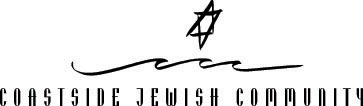 http://www.CoastsideJewishCommunity.orgI would like to help CJC meet its financial obligations by donating $_______________ to the [ ] CJC General Fund (default)        [ ] Rabbi’s Discretionary Fund        [ ] Social Action Fund{optional}   [ ] In Honor of          [ ] In Memory of          [ ] In Appreciation ofName &/or reason _____________________________________________________________________________________________________________________________________[ ] My check is enclosed                  [ ] Please bill me[ ] I need more information about CJC.  Please  [ ] call me       [ ] email meYour Name: ___________________________________________________________________Your Address: _________________________________________________________________City: _________________________________________  State: _______  Zip: ______________Phone: ______________________________Email:  __________________________________Please make checks payable to Coastside Jewish Community.  Your contribution is tax deductible as allowed by law.  Mail to:  CJC, P.O. Box 1729, El Granada, CA  94018